§492.  Creation of commission -- Article IIThe New England Interstate Water Pollution Control Commission, as heretofore created and in this subchapter referred to as the commission, shall be a body corporate and politic, having the powers, duties and jurisdiction herein enumerated and such other and additional powers as shall be conferred upon it by the act or acts of a signatory state concurred in by the others.This State concurs in the conferring of any powers or duties on the New England Interstate Water Pollution Control Commission by other states in addition to those conferred by provision of this compact.  [PL 1969, c. 166, §2 (NEW).]The concurrence is subject to the following limitations:  [PL 1969, c. 166, §2 (NEW).]1.  Limitations.  Unless this State specifically confers a power or duty on the commission, other than one conferred by the compact itself, no financial or other burden or duties shall be placed upon this State, or any agency, officer or subdivision thereof by reason of the conferring or exercise of the powers or duty. At any time, the Governor, Attorney General or the Treasurer of State shall have the power to make inquiry of the commission and to examine its books and records in order to ascertain the state of compliance with this compact.[PL 1969, c. 166, §2 (NEW).]2.  Rights.  The rights, privileges and responsibilities of this State with respect to the New England Interstate Water Pollution Control Compact and the commission established thereby shall not be limited or impaired.[PL 1969, c. 166, §2 (NEW).]3.  Account.  The commission shall include in its annual report to the Governor and the Legislature of this State a full account of any additional powers or duties administered by it.[PL 1969, c. 166, §2 (NEW).]SECTION HISTORYPL 1969, c. 166, §2 (AMD). The State of Maine claims a copyright in its codified statutes. If you intend to republish this material, we require that you include the following disclaimer in your publication:All copyrights and other rights to statutory text are reserved by the State of Maine. The text included in this publication reflects changes made through the First Regular and First Special Session of the 131st Maine Legislature and is current through November 1, 2023
                    . The text is subject to change without notice. It is a version that has not been officially certified by the Secretary of State. Refer to the Maine Revised Statutes Annotated and supplements for certified text.
                The Office of the Revisor of Statutes also requests that you send us one copy of any statutory publication you may produce. Our goal is not to restrict publishing activity, but to keep track of who is publishing what, to identify any needless duplication and to preserve the State's copyright rights.PLEASE NOTE: The Revisor's Office cannot perform research for or provide legal advice or interpretation of Maine law to the public. If you need legal assistance, please contact a qualified attorney.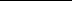 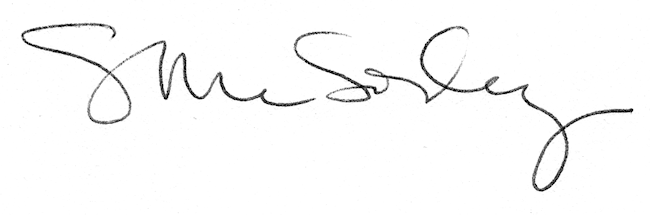 